ПРОГРАММА ВОСПИТАНИЯдля организаций отдыха детей и их оздоровленияпрофильного лагеря с дневным пребыванием «Патриот»СОДЕРЖАНИЕПОЯСНИТЕЛЬНАЯ ЗАПИСКАРабочая программа воспитания для организаций отдыха детей и их оздоровления (далее – Программа воспитания, Программа) подготовлена МАУ «МЦ «Юность» им.Н.И.Филина» на основе Примерной рабочей программы воспитания для общеобразовательных организаций, разработанной Федеральным государственным бюджетным научным учреждением «Институт изучения детства, семьи и воспитания Российской академии образования» в соответствии с нормативно-правовыми документами: - Конституцией Российской Федерации (принята всенародным голосованием 12.12.1993, с изменениями, одобренными в ходе общероссийского голосования 01.07.2020).- Конвенцией о правах ребенка (одобрена Генеральной Ассамблеей ООН 20.11.1989, вступила в силу для СССР 15.09.1990).- Федеральным законом от 29.12.2012 № 273-ФЗ «Об образовании в Российской Федерации».- Федеральным законом от 31.07.2020 № 304-ФЗ «О внесении изменений в Федеральный закон «Об образовании в Российской Федерации» по вопросам воспитания обучающихся».- Федеральным законом от 24.07.1998 № 124-ФЗ «Об основных гарантиях прав ребенка в Российской Федерации».- Федеральным законом от 30.12.2020 № 489-ФЗ «О молодежной политике в Российской Федерации».- Приказы №№286,287 Министерства просвещения Российской Федерации об утверждении ФГОС начального общего образования и ФГОС основного общего образования от 31 мая 2021 года.- Стратегией развития воспитания в Российской Федерации на период до 2025 года (утверждена распоряжением Правительства Российской Федерации от 29.05.2015 № 996-р).- Указом Президента Российской Федерации от 21.07.2020 № 474 «О национальных целях развития Российской Федерации на период до 2030 года». - Планом основных мероприятий, проводимых в рамках Десятилетия детства, на период до 2027 года (утвержден распоряжением Правительства Российской Федерации от 23.01.2021 № 122-р).- Государственной программой Российской Федерации «Развитие образования» (утверждена Постановлением Правительства Российской Федерации от 26. 12.2017 № 1642).- Федеральным проектом «Успех каждого ребенка» (утвержден президиумом Совета при Президенте РФ по стратегическому развитию и национальным проектам, протокол от 24.12.2018 № 16.).Согласно Федеральному закону от 24 июля 1998 г. № 124-ФЗ «Об основных гарантиях прав ребенка в Российской Федерации» (с изменениями и дополнениями) к организациям отдыха детей и их оздоровления (далее – детский лагерь) относятся организации (независимо от их организационно-правовых форм) сезонного или круглогодичного действия, стационарного и (или) нестационарного типа, с круглосуточным или дневным пребыванием, оказывающие услуги по организации отдыха и оздоровления детей: организации отдыха детей и их оздоровления сезонного или круглогодичного действия, лагеря, организованные образовательными организациями, осуществляющими организацию отдыха и оздоровления обучающихся в каникулярное время (с круглосуточным или дневным пребыванием), детские лагеря труда и отдыха, детские лагеря палаточного типа, детские специализированные (профильные) лагеря, детские лагеря различной тематической направленности.Программа является методическим документом, определяющим комплекс основных характеристик воспитательной работы, осуществляемой в детском лагере, разрабатывается с учетом государственной политики в области образования и воспитания.Программа предусматривает приобщение воспитанников к российским традиционным духовным ценностям, включая культурные ценности своей этнической группы, правилам и нормам поведения в российском обществе.Ценности Родины и природы лежат в основе патриотического направления воспитания.Ценности человека, дружбы, семьи, сотрудничества лежат в основе духовно-нравственного и социального направлений воспитания.Ценность знания лежит в основе познавательного направления воспитания.Ценность здоровья лежит в основе направления физического воспитания.Ценность труда лежит в основе трудового направления воспитания.Ценности культуры и красоты лежат в основе эстетического направления воспитания.Программа включает три раздела: целевой; содержательный; организационный.Приложение: календарный план воспитательной работы.Раздел I. ЦЕННОСТНО-ЦЕЛЕВЫЕ ОСНОВЫ ВОСПИТАНИЯНормативные ценностно-целевые основы воспитания детей в детском лагере определяются содержанием российских гражданских (базовых, общенациональных) норм и ценностей, основные из которых закреплены в Конституции Российской Федерации. С учетом мировоззренческого, этнического, религиозного многообразия российского общества ценностно-целевые основы воспитания детей включают духовно-нравственные ценности культуры народов России, традиционных религий народов России в качестве вариативного компонента содержания воспитания, реализуемого на добровольной основе, в соответствии с мировоззренческими и культурными особенностями 
и потребностями родителей (законных представителей) несовершеннолетних детей. Воспитательная деятельность в детском лагере реализуется в соответствии с приоритетами государственной политики в сфере воспитания, зафиксированными в Стратегии развития воспитания в Российской Федерации на период до 2025 года. Приоритетной задачей Российской Федерации в сфере воспитания детей является развитие высоконравственной личности, разделяющей российские традиционные духовные ценности, обладающей актуальными знаниями и умениями, способной реализовать свой потенциал в условиях современного общества, готовой к мирному созиданию и защите Родины.1.1. Цель и задачи воспитанияСовременный российский общенациональный воспитательный идеал – высоконравственный, творческий, компетентный гражданин России, принимающий судьбу Отечества как свою личную, осознающий ответственность за настоящее и будущее страны, укорененный в духовных и культурных традициях многонационального народа Российской Федерации. В соответствии с этим идеалом и нормативными правовыми актами Российской Федерации в сфере образования цель воспитания: создание условий для личностного развития, самоопределения и социализации воспитанников на основе социокультурных, духовно-нравственных ценностей и принятых в российском обществе правил и норм поведения в интересах человека, семьи, общества и государства, формирование у воспитанников чувства патриотизма, гражданственности, уважения к памяти защитников Отечества и подвигам Героев Отечества, закону и правопорядку, человеку труда и старшему поколению, взаимного уважения, бережного отношения к культурному наследию и традициям многонационального народа Российской Федерации, природе и окружающей среде. (Федеральный закон от 29 декабря 2012 г. № 273-ФЗ «Об образовании в Российской Федерации, ст. 2, п. 2).Задачи воспитания определены с учетом интеллектуально-когнитивной, эмоционально-оценочной, деятельностно-практической составляющих развития личности; - усвоение ими знаний, норм, духовно-нравственных ценностей, традиций, которые выработало российское общество (социально значимых знаний);- формирование и развитие позитивных личностных отношений к этим нормам, ценностям, традициям (их освоение, принятие);- приобретение соответствующего этим нормам, ценностям, традициям социокультурного опыта поведения, общения, межличностных и социальных отношений, применения полученных знаний и сформированных отношений на практике (опыта нравственных поступков, социально значимых дел).1.2. Методологические основы и принципы воспитательной деятельностиМетодологической основой Программы воспитания являются антропологический, культурно-исторический и системно-деятельностный подходы. Воспитательная деятельность в детском лагере основывается на следующих принципах:- принцип гуманистической направленности. Каждый ребенок имеет право на признание его как человеческой личности, уважение его достоинства, защиту его человеческих прав, свободное развитие;- принцип ценностного единства и совместности. Единство ценностей и смыслов воспитания, разделяемых всеми участниками отношений, содействие, сотворчество и сопереживание, взаимопонимание и взаимное уважение;- принцип культуросообразности. Воспитание основывается на культуре и традициях России, включая культурные особенности региона; - принцип следования нравственному примеру. Пример, как метод воспитания, позволяет расширить нравственный опыт ребенка, побудить его к открытому внутреннему диалогу, пробудить в нем нравственную рефлексию, обеспечить возможность выбора при построении собственной системы ценностных отношений, продемонстрировать ребенку реальную возможность следования идеалу в жизни;- принцип безопасной жизнедеятельности. Защищенность важных интересов личности от внутренних и внешних угроз, воспитание через призму безопасности и безопасного поведения; - принцип совместной деятельности ребенка и взрослого. Значимость совместной деятельности взрослого и ребенка на основе приобщения к культурным ценностям и их освоения;- принцип инклюзивности. Организация воспитательного процесса, при котором все дети, независимо от их физических, психических, интеллектуальных, культурно-этнических, языковых и иных особенностей, включены в общую систему образования.Данные принципы реализуются в укладе детского лагеря, включающем воспитывающие среды, общности, культурные практики, совместную деятельность и события.Уклад – общественный договор участников образовательных отношений, опирающийся на базовые национальные ценности, содержащий традиции региона и детского лагеря, задающий культуру поведения сообществ, описывающий предметно-эстетическую среду, деятельности и социокультурный контекст. Воспитывающая среда – это особая форма организации образовательного процесса, реализующего цель и задачи воспитания. Воспитывающая среда определяется целью и задачами воспитания, духовно-нравственными и социокультурными ценностями, образцами и практиками. Основными характеристиками воспитывающей среды являются ее насыщенность и структурированность.Воспитывающие общности (сообщества) в детском лагере:- детские (одновозрастные и разновозрастные отряды). Ключевым механизмом воспитания в детском лагере является временный детский коллектив. Чтобы эффективно использовать воспитательный потенциал временного детского коллектива, необходимо учитывать особенности и закономерности развития временного детского коллектива.- детско-взрослые. Основная цель – содействие, сотворчество и сопереживание, взаимопонимание и взаимное уважение, наличие общих ценностей и смыслов у всех участников. Главная детско-взрослая общность в детском лагере – «Дети-Вожатый».1.3. Основные направления воспитания Практическая реализация цели и задач воспитания осуществляется в рамках следующих направлений воспитательной работы:- гражданское воспитание, формирование российской гражданской идентичности, принадлежности к общности граждан Российской Федерации, к народу России как источнику власти в российском государстве и субъекту тысячелетней Российской государственности, знание и уважение прав, свобод и обязанностей гражданина Российской Федерации;- воспитание патриотизма, любви к своему народу и уважения к другим народам России, формирование общероссийской культурной идентичности;- духовно-нравственное развитие и воспитание на основе духовно-нравственной культуры народов России, традиционных религий народов России, формирование традиционных российских семейных ценностей; - эстетическое воспитание: формирование эстетической культуры на основе российских традиционных духовных ценностей, приобщение к лучшим образцам отечественного и мирового искусства;- экологическое воспитание: формирование экологической культуры, ответственного, бережного отношения к природе, окружающей среде на основе российских традиционных духовных ценностей;- трудовое воспитание: воспитание уважения к труду, трудящимся, результатам труда (своего и других людей), ориентации на трудовую деятельность, получение профессии, личностное самовыражение в продуктивном, нравственно достойном труде в российском обществе, на достижение выдающихся результатов в труде, профессиональной деятельности;- физическое воспитание и воспитание культуры здорового образа жизни и безопасности: развитие физических способностей с учетом возможностей и состояния здоровья, формирование культуры здорового образа жизни, личной и общественной безопасности;- познавательное направление воспитания: стремление к познанию себя и других людей, природы и общества, к знаниям, образованию.1.4. Основные традиции и уникальность воспитательной деятельности Основные традиции воспитания в детском лагере являются: - совместная деятельность детей и взрослых, как ведущий способ организации воспитательной деятельности;- создание условий, при которых для каждого ребенка предполагается роль в совместных делах (от участника до организатора, лидера того или иного дела);- создание условий для приобретения детьми нового социального опыта и освоения новых социальных ролей;- проведение общих мероприятий детского лагеря с учетом конструктивного межличностного взаимодействия детей, их социальной активности;- включение детей в процесс организации жизнедеятельности временного детского коллектива;- формирование коллективов в рамках отрядов, кружков, студий, секций и иных детских объединений, установление в них доброжелательных и товарищеских взаимоотношений;- обмен опытом между детьми в формате «дети-детям»;- ключевой фигурой воспитания является ребенок, главную роль в воспитательной деятельности играет педагог, реализующий по отношению к детям защитную, личностно развивающую, организационную, посредническую (в разрешении конфликтов) функции.Уникальность воспитательного процесса в детском лагере заключается в кратковременности, автономности, сборности.Кратковременность – короткий период лагерной смены, характеризующийся динамикой общения, деятельности, в процессе которой ярче высвечиваются личностные качества.Автономность – изолированность ребенка от привычного социального окружения, «нет дневника», вызова родителей – все это способствует созданию обстановки доверительности.Сборность – предполагает объединение детей с разным социальным опытом и разным уровнем знаний, не скованных «оценками» прежнего окружения, каждый ребенок имеет возможность «начать все сначала».Раздел II. СОДЕРЖАНИЕ, ВИДЫ И ФОРМЫ ВОСПИТАТЕЛЬНО ДЕЯТЕЛЬНОСТИДостижение цели и решение задач воспитания осуществляется в рамках всех направлений деятельности детского лагеря. Содержание, виды и формы воспитательной деятельности представлены в соответствующих модулях.Реализация конкретных форм воспитательной работы воплощается в Календарном плане воспитательной работы (Приложение), утверждаемом ежегодно на предстоящий год (сезон) с учетом направлений воспитательной работы, установленных в настоящей Программе воспитания.ИНВАРИАНТНЫЕ МОДУЛИ2.1. Модуль «Будущее России»Направлен на формирование сопричастности к истории, географии Российской Федерации, ее этнокультурному, географическому разнообразию, формирование национальной идентичности.Деятельность реализуется по направлениям: - Дни единых действий, которые обязательно включаются в календарный план воспитательной работы и проводятся по единым федеральным методическим рекомендациям и материалам:1 июня - День защиты детей;6 июня - день русского языка;9 июня - 350 лет со дня рождения Петра I;12 июня - День России;22 июня - День памяти и скорби;27 июня -День молодежи;8 июля - День семьи, любви и верности;14 августа - День физкультурника;22 августа - День государственного флага Российской Федерации;27 августа - День российского кино.- Участие во всероссийских мероприятиях и акциях, посвященных значимым отечественным и международным событиям.- Проведение всероссийских и региональных мероприятий.- Взаимодействие с общественными организациями Российской Федерации, региона.- Формирование межкультурных компетенций.2.2. Модуль «Ключевые мероприятия детского лагеря»Ключевые мероприятия – это главные традиционные мероприятия детского лагеря, в которых принимает участие большая часть детей.Реализация воспитательного потенциала ключевых мероприятий детского лагеря предусматривает:- Торжественное открытие и закрытие смены (программы);- Тематические дни. Проведение тематических дней и мероприятий согласно перечню основных государственных и народных праздников, памятных дат. - тематические и спортивные праздники, творческие фестивали;- мероприятия, направленные на поддержку семейного воспитания (в рамках мероприятий, организация творческого отчетного концерта для родителей и др.).2.3. Модуль «Отрядная работа»Воспитатель/вожатый организует групповую и индивидуальную работу с детьми вверенного ему временного детского коллектива – отряда. Временный детский коллектив или отряд – это группа детей, объединенных в целях организации их жизнедеятельности в условиях детского лагеря.Для эффективного использования воспитательного потенциала отрядной работы необходимо учитывать особенности временного детского коллектива:- Коллектив функционирует в течение короткого промежутка времени; максимальный период не превышает 45 дней.- Как правило, коллектив объединяет детей, которые не были знакомы ранее.- Автономность существования: влияние внешних факторов уменьшается, ослабляется влияние прежнего социума, например, семьи, класса, друзей. В то же время у коллектива появляется новое место жизнедеятельности.- Коллективная деятельность. Участники коллектива вовлечены в совместную деятельность.- Завершенность развития: полный цикл: от формирования до завершения функционирования.Отрядная работа строится с учетом закономерности развития временного детского коллектива (роста межличностных отношений) и логики развития лагерной смены.Реализация воспитательного потенциала отрядной работы предусматривает:- планирование и проведение отрядной деятельности;- поддержку активной позиции каждого ребенка, предоставления им возможности обсуждения и принятия решений, создания благоприятной среды для общения; доверительное общение и поддержку детей в решении проблем, конфликтных ситуаций;- организацию интересных и полезных для личностного развития ребенка совместных дел, позволяющих вовлекать в них детей с разными потребностями, давать им возможности для самореализации, устанавливать и укреплять доверительные отношения, стать для них значимым взрослым, задающим образцы поведения; вовлечение каждого ребенка в отрядные дела и общелагерные мероприятия в разных ролях: сценаристов, постановщиков, исполнителей, корреспондентов и редакторов, ведущих, декораторов и т.д.;- формирование и сплочение отряда (временного детского коллектив) через игры, тренинги на сплочение и командообразование, огонек знакомства, визитки; сформировать дружный и сплоченный отряд поможет знание периодов развития временного детского коллектива – этапов развития межличностных отношений;- предъявление единых педагогических требований (ЕПТ) по выполнению режима и распорядка дня, по самообслуживанию, дисциплине и поведению, санитарно-гигиенических требований;- принятие совместно с детьми законов и правил отряда, которым они будут следовать в детском лагере, а также символов, названия, девиза, эмблемы, песни, которые подчеркнут принадлежность именно к этому конкретному коллективу; - диагностику интересов, склонностей, ценностных ориентаций, выявление лидеров, аутсайдеров через наблюдение, игры, анкеты;- аналитическую работу с детьми: анализ дня, анализ ситуации, мероприятия, анализ смены, результатов; - поддержка детских инициатив и детского самоуправления;- сбор отряда: хозяйственный сбор, организационный сбор, утренний информационный сбор отряда и др.; - огонек (отрядная «свеча»): огонек знакомства, огонек оргпериода, огонек – анализ дня, огонек прощания, тематический огонек. Специфическая форма общения детей и взрослых, представляющая собой коллективное обсуждение отрядом и педагогами прожитого дня, анализ проведенных акций и складывающихся в отряде взаимоотношений. Огонек – это камерное общение, сугубо отрядная форма работы. 2.4. Модуль «Коллективно-творческое дело (КТД)»КТД как особый тип формы воспитательной работы, как социальная деятельность детской группы, направленная на создание нового продукта (творческого продукта) разработаны и названы так И.П. Ивановым. Основу данной методики составляет коллективная творческая деятельность, предполагающая участие каждого члена коллектива во всех этапах организации деятельности от планирования до анализа.Это форма организации деятельности группы детей, направленная на взаимодействие коллектива, реализацию и развитие способностей ребенка, получение новых навыков и умений, при которой вожатые действуют как старшие помощники и наставники детей. КТД могут быть отрядными и общелагерными.Различаются следующие виды КТД по направленности деятельности: трудовые, познавательные, художественные, экологические, досуговые, спортивные. Каждый вид коллективного творческого дела обогащает личность определенным видом общественного ценного опыта.2.5. Модуль «Самоуправление»Реализация воспитательного потенциала системы детского самоуправления направлена на формирование детско-взрослой общности, основанной на партнерстве детей и взрослых по организации совместной деятельности, предполагает реализацию детской активности и направлена на развитие коммуникативной культуры детей, инициативности и ответственности, формирование навыков общения и сотрудничества, поддержку творческой самореализации детей. Самоуправление формируется с первых дней смены, то есть в организационный период.На уровне детского лагеря: самоуправление в детском лагере может складываться из деятельности временных и постоянных органов. К временным органам самоуправления относятся: деятельность дежурного отряда, работа творческих и инициативных групп, работа советов дела. Постоянно действующие органы самоуправления включают в себя: совет отряда, совет командиров отрядов, деятельность клубов, штабов. Высшим органом самоуправления является сбор (совет) лагеря, в ходе которого решаются основные вопросы жизнедеятельности лагеря, планируется работа, проходят выборы органов самоуправления, оценивается их работа.На уровне отряда: через деятельность лидеров, выбранных по инициативе и предложениям членов отряда (командиров, физоргов, культорг и др.), представляющих интересы отряда в общих делах детского лагеря, при взаимодействии с администрацией детского лагеря.При формировании структуры отрядного самоуправления эффективным может оказаться применение метода чередования творческих поручений (ЧТП). 2.6. Модуль «Здоровый образ жизни»Модуль предполагает восстановление физического и психического здоровья в благоприятных природных и социокультурных условиях, освоение способов восстановления и укрепление здоровья, формирование ценностного отношения к собственному здоровью, способов его укрепления и т.п.Основными составляющими здорового образа жизни являются: оптимальный уровень двигательной активности, рациональное питание, соблюдение режима дня, личная гигиена, соблюдение правил поведения, позволяющих избежать травм и других повреждений.Система мероприятий в детском лагере, направленных на воспитание ответственного отношения у детей к своему здоровью и здоровью окружающих, включает:- физкультурно-спортивных мероприятия: зарядка, спортивные соревнования, эстафеты, спортивные часы;- спортивно-оздоровительные события и мероприятия на свежем воздухе- просветительские беседы, направленные на профилактику вредных привычек и привлечение интереса детей к занятиям физкультурой и спортом;- встречи с известными (интересными) людьми - общественными деятелями, деятелями спорта, культуры и искусства и др.2.7. Модуль «Профилактика и безопасность»Профилактика и безопасность – профилактика девиантного поведения, конфликтов, создание условий для успешного формирования и развития личностных ресурсов, способствующих преодолению различных трудных жизненных ситуаций и влияющих на повышение устойчивости к неблагоприятным факторам; Реализация воспитательного потенциала профилактической деятельности в целях формирования и поддержки безопасной и комфортной среды в детском лагере предусматривает:- физическую и психологическую безопасность ребенка в новых условиях;- специализированные проекты и смены;- целенаправленную работу всего педагогического коллектива по созданию в детском лагере эффективной профилактической среды обеспечения безопасности жизнедеятельности как условия успешной воспитательной деятельности;- разработку и реализацию разных форм профилактических воспитательных мероприятий: антиалкогольные, против курения, безопасность в цифровой среде, вовлечение в деструктивные группы в социальных сетях, деструктивные молодежные, религиозные объединения, культы, субкультуры, безопасность дорожного движения, противопожарная безопасность, гражданская оборона, антитеррористическая, антиэкстремистская безопасность и т.д.;- организацию превентивной работы со сценариями социально одобряемого поведения, развитие у обучающихся навыков саморефлексии, самоконтроля, устойчивости к негативному воздействию, групповому давлению;- поддержку инициатив детей, педагогов в сфере укрепления безопасности жизнедеятельности в детском лагере, профилактики правонарушений, девиаций, организация деятельности, альтернативной девиантному поведению – познание (путешествия), испытание себя (походы, спорт), значимое общение, любовь, творчество, деятельность (в том числе профессиональная, религиозно-духовная, благотворительная, искусство и др.).2.8. Модуль «Работа с вожатыми/воспитателями»Главными субъектами успешной и качественной работы с детьми в детском лагере являются вожатые/воспитатели, а также они являются важным участником системы детско-взрослой воспитывающей общности. От их компетентности, профессиональной готовности, увлеченности зависит, насколько дети смогут раскрыть свой потенциал, осознать себя частью сообщества детского лагеря. Детский лагерь для ребенка начинается с вожатого, раскрывается через вожатого. Все нормы и ценности актуализируются ребенком, в том числе через личность вожатого/воспитателя.2.9. Модуль «Экскурсии и походы»Организация для детей экскурсий, походов и реализация их воспитательного потенциала.Экскурсии, походы помогают ребятам расширить свой кругозор, получить новые знания об окружающей его социальной, культурной, природной среде, научиться уважительно и бережно относиться к ней, приобрести важный опыт социально одобряемого поведения в различных ситуациях. С этой целью для детей организуются туристские походы, экологические тропы, тематические экскурсии: профориентационные экскурсии, экскурсии по памятным местам и местам боевой славы, в музей, картинную галерею, технопарк и др.На экскурсиях, в походах создаются благоприятные условия для воспитания у детей самостоятельности и ответственности, формирования у них навыков самообслуживающего труда, обучения рациональному использованию своего времени, сил, имущества. 2.10. Модуль «Цифровая среда воспитания»Модуль является вспомогательным, не уменьшает важности и значимости очных воспитательных мероприятий для детей.Цифровая среда воспитания – совокупность условий для реализации воспитательной деятельности с применением дистанционных технологий, электронных информационных ресурсов, цифрового контента и технологических средств. Развитие цифровой среды воспитания особенно актуально в условиях сохранения рисков распространения COVID-19. Цифровая среда воспитания предполагает следующее:- телемосты, онлайн-встречи, видеоконференции и т.п.;- формирование культуры информационной безопасности, информационной грамотности, противодействие распространению идеологии терроризма;- онлайн-мероприятия в официальных группах детского лагеря в социальных сетях;- освещение деятельности детского лагеря в официальных группах в социальных сетях и на официальном сайте детского лагеря.Раздел III. ОРГАНИЗАЦИЯ ВОСПИТАТЕЛЬНОЙ ДЕЯТЕЛЬНОСТИ 3.1. Особенности организации воспитательной деятельностиПрограмма воспитания реализуется посредством формирования социокультурного воспитательного пространства при соблюдении условий создания уклада, отражающего готовность всех участников образовательных отношений руководствоваться едиными принципами и регулярно воспроизводить наиболее ценные воспитательно значимые виды совместной деятельности. Детский лагерь – особое образовательное учреждение, в котором создаются условия для обеспечения воспитывающей, эмоционально-привлекательной деятельности детей, удовлетворения потребности в новизне впечатлений, творческой самореализации, общении и самодеятельности. Кратковременный характер пребывания, новое социальное окружение, разрыв прежних связей, позитивная окраска совместной деятельности со сверстниками, постоянное (круглосуточное) сопровождение взрослых и др. позволяют создать оптимальные условия для осуществления воспитательной деятельности и актуализации самовоспитания.Воспитательный потенциал детского лагеря обладает рядом преимуществ по сравнению с другими образовательными организациями:- добровольность в выборе деятельности и формы ее реализации в детском демократическом сообществе, активность и самостоятельность ребенка в выборе содержания и результативности деятельности;- творческий характер деятельности; - многопрофильность; - отсутствие обязательной оценки результативности деятельности ребенка, официального статуса; - опыт неформального общения, взаимодействия, сотрудничества с детьми и взрослыми; опыт жизнедеятельности и общения в коллективах высокого уровня развития, где наиболее успешно проходит самоактуализация личности.Воспитательный потенциал детского лагеря позволяет осуществлять воспитание через изменение, конструирование особой среды проживания в условиях временного детского объединения – социальной микросреды, в которой протекает жизнедеятельность детей в условиях детского лагеря. Основные характеристики уклада детского лагеря:- основные вехи истории детского лагеря, включенность в историко-культурный контекст территории, «миссия» детского лагеря в самосознании ее педагогического коллектива;- местоположение и социокультурное окружение (местное, региональное), историко-культурная, этническая, конфессиональная специфика населения местности, региона;- организационно-правовая форма, направленность детского лагеря, образовательных программ (смен), режим деятельности (сезонного или круглогодичного действия, круглосуточное или дневное пребывание);- наличие социальных партнеров;- особенности детского лагеря, определяющие «уникальность» лагеря;- наличие существенных проблемных зон, дефицитов, препятствий в воспитательной деятельности и решения этих проблем;  - кадровое обеспечение воспитательной деятельности. 3.2. Анализ воспитательного процесса и результатов воспитанияОсновным методом анализа воспитательного процесса в детском лагере является самоанализ воспитательной работы, который проводится каждую смену с целью выявления основных проблем и последующего их решения, совершенствования воспитательной работы в детском лагере.Основными принципами, на основе которых осуществляется самоанализ воспитательной работы в детском лагере, являются:- принцип гуманистической направленности осуществляемого анализа, ориентирующий экспертов на уважительное отношение как к воспитанникам, так и к педагогам, реализующим воспитательный процесс; - принцип приоритета анализа сущностных сторон воспитания, ориентирующий экспертов на изучение не количественных его показателей, а качественных – таких как содержание и разнообразие деятельности, характер общения и отношений между детьми и взрослыми;  - принцип развивающего характера осуществляемого анализа, ориентирующий экспертов на использование его результатов для совершенствования воспитательной деятельности педагогических работников: грамотной постановки ими цели и задач воспитания, умелого планирования своей воспитательной работы, адекватного подбора видов, форм и содержания их совместной с детьми деятельности.Основные направления анализа воспитательного процесса 1. Результаты воспитания, социализации и саморазвития детей. Критерием, на основе которого осуществляется данный анализ, является динамика личностного развития детей в отряде за смену. Главный инструмент – педагогическое наблюдение. Очень важно фиксировать личностные изменения, в том числе в педагогическом дневнике.Важную роль играет аналитическая работа с детьми, которая помогает им оценить и понять приобретенный в лагере опыт, зафиксировать изменения, наметить дальнейшие планы по саморазвитию. 2. Состояние организуемой в детском лагере совместной деятельности детей и взрослых.Критерием, на основе которого осуществляется данный анализ, является наличие в детском лагере интересной, событийно насыщенной и личностно развивающей совместной деятельности детей и взрослых. Внимание сосредотачивается на вопросах, связанных с качеством.Методы анализа, которые могут использоваться детским лагерем при проведении самоанализа организуемой воспитательной работы: - социологические: опрос участников образовательных отношений, экспертный анализ, фокус-группа, анализ документов и контекстный анализ;- педагогические: тестирование, собеседование, педагогическое наблюдение, игровые методы, аналитическая работа с детьми, метод самооценки.Основным предметом анализа, организуемого в детском лагере воспитательного процесса является воспитательная работа.Объектом анализа являются воспитательные мероприятия и результаты воспитательной работы.Итогом самоанализа организуемой в детском лагере воспитательной работы является перечень выявленных проблем, над которыми предстоит работать педагогическому коллективу.ПриложениеКАЛЕНДАРНЫЙ ПЛАН ВОСПИТАТЕЛЬНОЙ РАБОТЫ Профильного лагеря с дневным пребыванием «Патрит» на 2022 годКалендарный план воспитательной работы детского лагеря составлен с целью конкретизации форм, видов воспитательной деятельности и организации единого пространства воспитательной работы детского лагеря.План разделен на модули, которые отражают направления воспитательной работы детского лагеря в соответствии с Программой воспитания и определяет уровни проведения мероприятий.Год посвящен  Году народного искусства и нематериального культурного наследия народов России.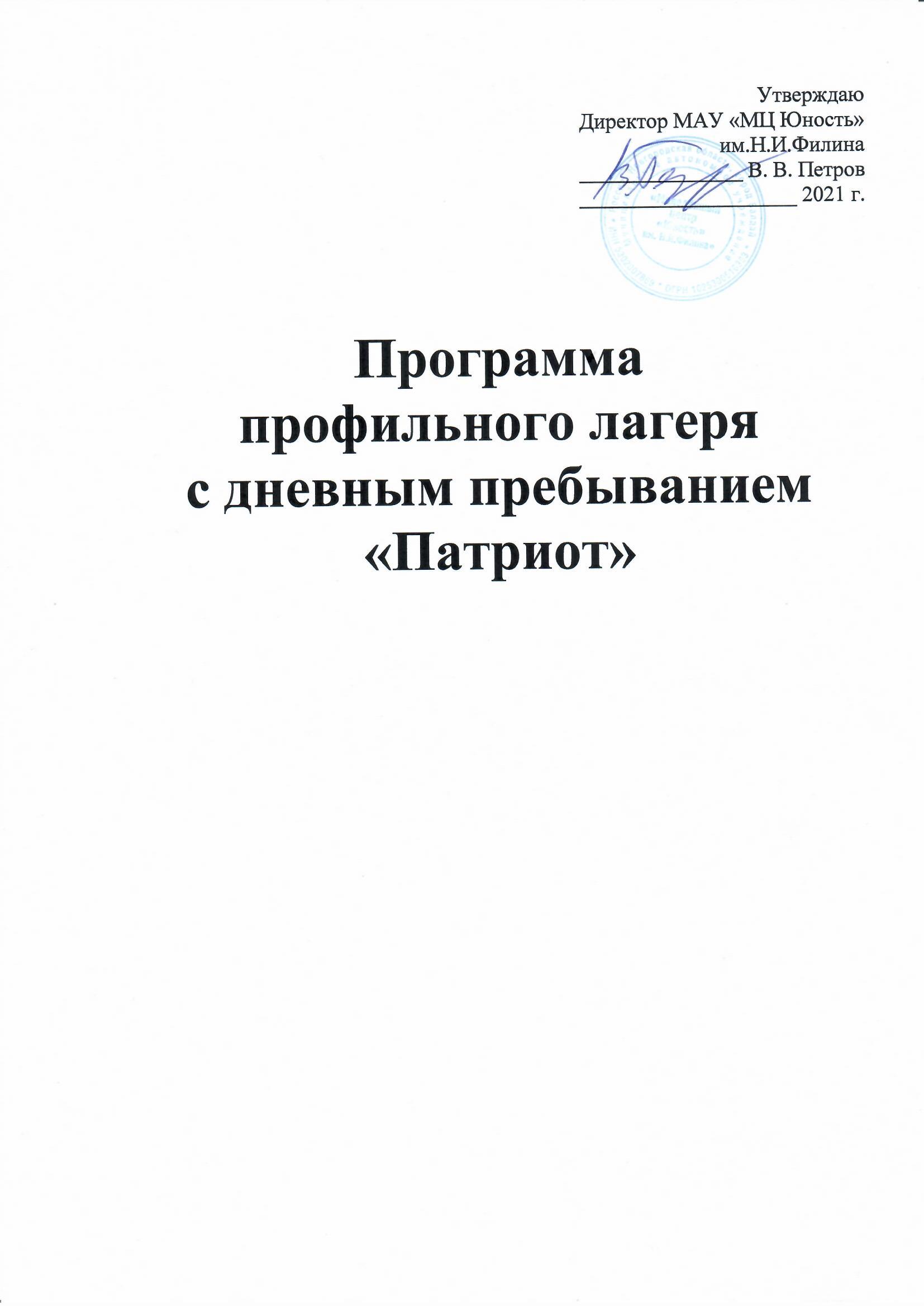 ИНФОРМАЦИОННАЯ КАРТА ПРОГРАММЫ:ПОЯСНИТЕЛЬНАЯ ЗАПИСКАВ существующих социально-экономических условиях одним из важнейших направлений реализации государственной молодёжной политики на территории Валдайского муниципального района является занятость молодёжи.Летние каникулы составляют значительную часть годового объема свободного времени подростка, но далеко не все родители могут предоставить своему ребенку полноценный, правильно организованный отдых. Во время летних каникул происходит разрядка накопившейся за год напряженности, восстановление израсходованных сил, здоровья, развитие творческого потенциала. Эти функции выполняет профильный лагерь с дневным пребыванием «Патриот».Лагерь дневного пребывания – одна из форм активного отдыха детей и молодёжи.  Актуальность  программы состоит в том, что   подростковый  коллектив в рамках реализации программы  закрепляет трудовые навыки.  Коллектив подростков  поделен на 2 возрастных отряда, разработаны критерии, по которым оценивается работа отрядов. Как известно, любая деятельность предполагает преобразование окружающей действительности и является важным фактором социализации подрастающей личности.Разработка  и реализация данной программы на территории Валдайского муниципального района  была вызвана:повышенным спросом родителей и детей на организованный отдых;модернизацией старых форм работы и введением новых.Программа Лагеря направлена на сохранение и укрепления  положительного опыта работы  МАУ «МЦ «Юность» им. Н.И.Филина, позитивных моментов работы с детьми и молодежью, повышение процента молодежи в ТЖС, вовлеченной в долговременную (не менее одного года), социально-активную и социально-значимую деятельность, трудоустроенных подростков, повышение % молодежи (от 14 до 30 лет), охваченной профильными лагерями. Для эффективного решения проблем гражданско-патриотического воспитания необходим комплексный подход, предполагающий вовлечение подростков в непрерывный образовательный процесс, создание соответствующей среды, обеспечивающей дальнейшее развитие патриотизма и гражданственности как стержневой духовной составляющей личности. Это свидетельствует о необходимости продолжения работы, направленной на решение всего комплекса проблем воспитания программными методами, в том числе в условиях летнего оздоровительного лагеря, и об актуальности данной работы.Данная программа по своей направленности является комплексной, т. к. включает в себя разноплановую деятельность.Цель программы лагеря:Цель – организация мероприятий, обеспечивающих продуктивную деятельность и оздоровление подростков, оказавшихся в ТЖС Валдайского муниципального  района в каникулярный период.Создание комплексных условий для становления гражданско-патриотического сознания подрастающего поколения, воспитание верности Отечеству, получение молодыми людьми начальных знаний в области обороны государства и подготовка их по основам военной службы.Задачи:повышение уровня оказания услуг, сохранение и развитие системы отдыха, оздоровления и образования детей и молодежи в Валдайском районе;создание условий для труда и отдыха, направленных на включение подростков и молодежи в социально – значимую, развивающую деятельность (досуговую, творческую, трудовую, коммуникативную);профилактика правонарушений и преступлений среди подростков в каникулярное время, пропаганда ЗОЖ;сохранение и укрепление здоровья подростков и молодежи;формирование у подростков общественной, культурной, экологической, правовой ценности, посредством трудовой занятости;помощь подрастающему поколению в приобретении полезных жизненных навыков, культурной адаптации и профессиональной ориентации;оказание правовой и социально – реабилитационной, социально – психологической помощи подросткам и молодым людям, находящимся в трудной жизненной ситуации, имеющим индивидуальные особенности и проблемы социализации и адаптации;приобщение подростков к изучению природы родного края, осознанию связей между человеком и природой;воспитание интереса у молодежи к экологическим проблемам, отношения к природе как к универсальной деятельности;формирование ответственного отношения к себе как личности, от которой зависит среда, природа, общество;вовлечение каждого участника смены в процесс организации коллективной, творческой и исследовательской деятельности;привитие навыков личной гигиены, норм самообслуживания, закаливания, укрепления здоровья через физические упражнения;расширение знания по истории Отечества и Российских Вооруженных сил;организация системы оздоровительных мероприятий, повышающих уровень физического развития подростков;развитие умений и навыков здорового образа жизни;утверждение в сознании и чувствах воспитанников патриотических ценностей, взглядов и убеждений, воспитание уважения к культурному и историческому прошлому России, к традициям родного края;ПРИНЦИПЫ РЕАЛИЗАЦИИ ПРОГРАММЫ: Принцип диалогичности: взаимодействие с личностью с позиций толерантности, доверительности; ориентация на умение выстраивать диалогические отношения.Принцип самостоятельности: предоставление возможности каждому проявлять самостоятельность в деятельности, посильной для него.Принцип «собственного воспитания»: процесс воспитания «встроен» в саму жизнь и культуру коллектива, протекает в условиях конкретной трудовой деятельности.Принцип гармонизации: нахождение баланса между индивидуальными и коллективными ценностями и целями.Принцип гуманизма: каникулы – время игр, развлечений, свободы в выборе занятий, снятие накопившегося  напряжения, восполнение израсходованных сил, восстановления здоровья, период свободного общения подростков, удовлетворения индивидуальных интересов, потребностей, склонностей, приобретения новых знаний, умений, навыков в сферах, ранее недоступных. Атмосфера доброжелательности и сотрудничества, в этом смысле, позволит подростку раскрыться как личности и получить социальное признание. ЭТАПЫ РЕАЛИЗАЦИИ ПРОГРАММЫ:I. Подготовительный этап включает:           - разработку документации:Подготовка  нормативно-правовой базы лагеря.Получение санитарно-эпидемиологического заключения на открытие лагеря.Заключение договоров о сотрудничестве.Утверждение программы, сметы лагеря,  положения и плана работы лагеря на основе потребностей и интересов подростков и молодёжи,  выявленных на основе анализа деятельности лагеря за предыдущие  года.Пиар – реклама –  информирование  молодежи  о работе  лагеря;Проведение родительского собранияII. Организационный этап включает:выявление и постановку целей развития коллектива и личности; сплочение отряда; формирование законов и условий совместной работы; подготовку к дальнейшей деятельности по программе.          III. Основной этап включает реализацию программы. Родители, дети, педагоги, общественные организации – организаторы программы: познают, отдыхают, трудятся; делают открытия в себе, в окружающем мире; помогают в проведении мероприятий; учатся справляться с отрицательными эмоциями, преодолевать трудные жизненные ситуации; развивают способность доверять себе и другим; укрепляют свое здоровье.        Во время реализации программы воспитанники оформляют отрядный уголок с тематикой здорового образа жизни. Каждый отряд имеет девиз, название и  «Лист успешности», в котором оценивается работа каждого  подростка. В конце смены будут подведены итоги  работы каждого отряда, предусмотрено награждение лучших.         IV. Заключительный этап.  ●	подведение итогов. Анализ  деятельности; ●	разработка и учреждение почётных грамот, призов;  ●	освещение деятельности лагеря и формирование положительного образа его участников в средствах массовой информации района, области; ●	подготовка фото и видео-версий  реализации Программы;ОСНОВНЫЕ НАПРАВЛЕНИЯ ДЕЯТЕЛЬНОСТИФОРМЫ И МЕТОДЫ РАБОТЫ:Беседы со специалистами (психолог)Групповые занятия.Изготовление эмблемы, логотипа, униформы, знаков отличия, плакатов, видео.Выпуск  информационных буклетов.Оформление информационного стенда.Социально-значимые акции.Игры.Викторины.Игры, конкурсы.Трудовые десанты.Спортивные мероприятия.Мастер классы.Конкурс плакатов пропагандирующих здоровый образ жизни.«Формула успеха» - психологическая игра.УЧАСТНИКИ ПРОГРАММЫ:        Дети и молодежь Валдайского муниципального района от 7 до 17 лет (включительно). Приоритетом набора участников в лагерь является дети и подростки, оказавшиеся в ТЖС (воспитанники патриотических клубов, учащиеся образовательных учреждений города).СРОКИ РЕАЛИЗАЦИИ ПРОГРАММЫ:    Программа районного профильного лагеря с дневным пребыванием «Патриот»  рассчитана на 2021-2022  г.г.МЕСТО ПРОВЕДЕНИЯ:    Лагерь осуществляет свою работу на базе МАУ «МЦ «Юность» им. Н.И.Филина.ОРГАНИЗАЦИОННАЯ  МОДЕЛЬ ЛАГЕРЯЛагерь открывается приказом директора МАУ «МЦ «Юность» им. Н.И.Филина на основании Распоряжения комитета образования Администрации Валдайского муниципального района и согласно акта приемки Лагеря. Районный профильный лагерь «Патриот» является лагерем с дневным пребыванием, с организацией 2-х разового питания детей (питание организуется по согласованию с органами санитарного надзора на договорных началах в близлежащем предприятии общественного питания, системы государственной торговли, потребительской кооперации);  КАДРОВОЕ ОБЕСПЕЧЕНИЕДиректор  ЛагеряВоспитатели (специалисты по работе с молодежью МАУ «МЦ «Юность» им. Н.И.Филина)МедработникПАРТНЁРЫ ПРОГРАММЫ:- специалисты Национального парка «Валдайский»;- специалисты Администрации Валдайского муниципального района;- специалисты Администрации города Валдай;- специалисты межведомственного консультационного центра;- специалисты опеки и попечительства;- специалисты центра помощи семьи и детям;- МАОУ «Гимназия»;- Поисковый отряд «Память»;- Валдайское отделение союза десантников России;- Валдайское отделение союза ветеранов Пограничных войскЛагерь состоит из двух отрядов,  в каждом отряде  есть воспитатель, назначенный приказом директора Лагеря. Воспитатели (специалисты по работе с молодежью МАУ «МЦ «Юность» им. Н.И.Филина) отряда:организует участие членов вверенного ему отряда в мероприятиях в соответствии с планом мероприятий Лагеря;несёт ответственность за сохранность и использование имущества, вверенного  отряду в пользование;ведет документацию вверенного ему отряда установленного образца (график активности членов отряда, отрядный журнал отзывов, замечаний и предложений, журнал учёта выполненного фронта работ  и т.д.);о всех происшествиях, несчастных случаях незамедлительно доводит до сведения начальника Лагеря или его заместителя.Воспитатель отряда совместно с начальником Лагеря организует деятельность  участников Лагеря:осуществляет информационное обеспечение жизнедеятельности           отряда;ведёт портфолио отряда (фото, рисунки, визитки, газеты и т.д.);предоставляет список участников отряда начальнику Лагеря для           поощрения за добросовестный труд и активное участие в жизни лагеря.Режим труда и отдыха в Лагере устанавливается начальником по согласованию с органами здравоохранения с учетом возраста и пола участников, погодных условий, обязательно предусматривает регламентированные кратковременные перерывы и перерыв на обед. МАТЕРИАЛЬНО-ТЕХНИЧЕСКАЯ БАЗА- игровые площадки, - интеллектуальные площадки,- спортивная площадка – согласно договора с гимназией- настольный теннис, -  дартс, - звуковая аппаратура – студия звукозаписи; - спортивный инвентарь;- домашний кинотеатр;- походный инвентарь (пенки, спальные мешки, тент,   кухонная утварь и т.д.);- медицинское обслуживание, согласно договору с  ГОБУЗ «Валдайская  центральная больница»;- столовая, - трудовой инвентарь (грабли, лопаты, кисти, вёдра, мешки для мусора,   тяпки и т.д.),- средства защиты (перчатки, средство от комаров и клещей и т.д.),- медицинская аптечка,- водно-питьевой режим,- гигиенические средства;УЧЕБНО-МЕТОДИЧЕСКОЕ ОБЕСПЕЧЕНИЕ- ТК РФ;- методические рекомендации по организации профильных лагерей в  Валдайском муниципальном районе;- интеллектуальные игры;- материалы для декоративно-прикладного искусства;- фоно и видеотека;- методические материалы по проведению мероприятий, акций,   конкурсов и т.д.;- интернет-ресурсы;РЕЖИМ ДНЯПрофильного лагеря с дневным пребыванием «Патриот» 09.00 – встреча детей09.15 – зарядка10.00 – завтрак 10.30 – линейка 10.45 – мероприятия согласно плану работы 12.00 – спортивные мероприятия13.00 – обед 14.00 – подведение итогов дня, уход детей домойОЖИДАЕМЫЕ РЕЗУЛЬТАТЫ:- сложившийся интегрированный коллектив из подростков и молодежи, обладающих коммуникативными способностями и знаниями, умениями и навыками  для участия в социально-значимой деятельности пропагандирующий здоровый образ жизни; - отсутствие в Валдайском муниципальном районе случаев вандализма, осквернение памятных мест и культурных мест массового пользования;- увеличение процента охвата учащихся «группы риска»  организованными формами занятости;- оздоровительный и содержательный отдых подростков и молодёжи, (положительные отзывы от  участников лагеря и их родителей)- обеспечение безопасности жизни и здоровья  подростков и молодежи в ходе реализации программы; - отсутствие случаев  подросткового  дорожно-транспортного травматизма, отсутствие замечаний Роспотребнадзора  в период работы лагеря;- овладеть базовыми знаниями по огневой и тактической подготовке;- сформировать уважение к важнейшим воинским традициям, символам воинской чести, героическому прошлому и настоящему Вооруженных сил России;- развивать волевые и коммуникативные качества, способности к оценке опасных ситуаций и обучится поведению в них;- повысить уровень своего физического развития через систему оздоровительных мероприятий и реализацию комплекса спортивных соревнований по военно-прикладным видам спорта, сформировать устойчивые установки на здоровый образ жизни.- овладеть базовыми знаниями по военной истории государства, истории родного края.- раскрыть свой творческий потенциал через систему творческих мероприятий смены и в результате реализации программы.На основе реализации всех мероприятий, входящих в программу профильного лагеря,  планируется заложить в подростках основные личностные качества гражданина-патриота своего Отечества.Программа создана с учетом следующих нормативно-правовых документовКонвенции ООН о правах ребенкаЗаконом РФ Стратегии молодежной политикиТК РФСанПинов РФКонституции РФУставом учрежденияЦелевых программ Валдайского муниципального района.Пояснительная записка3Раздел I. ЦЕННОСТНО-ЦЕЛЕВЫЕ ОСНОВЫ ВОСПИТАНИЯ51.1. Цель и задачи воспитания51.2. Методологические основы и принципы воспитательной деятельности61.3. Основные направления воспитания 71.4. Основные традиции и уникальность воспитательной деятельности8Раздел II. СОДЕРЖАНИЕ, ВИДЫ И ФОРМЫ ВОСПИТАТЕЛЬНО ДЕЯТЕЛЬНОСТИ102.1. Модуль «Будущее России»102.2. Модуль «Ключевые мероприятия детского лагеря»102.3. Модуль «Отрядная работа»112.4. Модуль «Коллективно-творческое дело (КТД)»122.5. Модуль «Самоуправление»132.6. Модуль «Здоровый образ жизни»132.7. Модуль «Профилактика и безопасность»142.8. Модуль «Работа с вожатыми/воспитателями»152.9. Модуль «Экскурсии и походы»152.10. Модуль «Цифровая среда воспитания»16Раздел III. ОРГАНИЗАЦИЯ ВОСПИТАТЕЛЬНОЙ ДЕЯТЕЛЬНОСТИ 173.1. Особенности организации воспитательной деятельности173.2. Анализ воспитательного процесса и результатов воспитания18Приложения 20№ п/пНаименование мероприятияСрок проведенияУровень проведенияУровень проведенияУровень проведения№ п/пНаименование мероприятияСрок проведенияВсероссийский/региональныйДетский лагерьОтрядМодуль «Будущее России»Модуль «Будущее России»Модуль «Будущее России»Модуль «Будущее России»Модуль «Будущее России»Модуль «Будущее России»1.«Яркий мир детства»01.06.2022+2.«День русского языка»06. 06.2022+3.«От Петра Великого до наших дней» (история русского флота)09.06.2022+4.«Люблю тебя, моя Россия» (акции, конкурс рисунков, квест)12.06.2022+Модуль «Ключевые мероприятия  лагеря»Модуль «Ключевые мероприятия  лагеря»Модуль «Ключевые мероприятия  лагеря»Модуль «Ключевые мероприятия  лагеря»Модуль «Ключевые мероприятия  лагеря»Модуль «Ключевые мероприятия  лагеря»1.Открытие смены «Яркий мир детства», «Будь на позитиве» (танцевально-развлекательная программа)01.06.2022+2.«День русского языка»06. 06.2022+3.«От Петра Великого до наших дней» (история русского флота)09.06.2022+4.«Лето-это маленькая жизнь» (игра по станциям)09.06.2022+5.«Люблю тебя, моя Россия» (акции, конкурс рисунков, квест)10.06.2022+6. «Сильные и смелые»15.06.2022+7.«Здоровым быть здорово»16.06.20228.«Любимому городу», участие в праздничном шествии на День города Валдай18.06.2022+9.Закрытие смены, творческий концерт для родителей21.06.2022+Модуль «Отрядная работа»Модуль «Отрядная работа»Модуль «Отрядная работа»Модуль «Отрядная работа»Модуль «Отрядная работа»Модуль «Отрядная работа»1.День знакомства. Проведение вводного инструктажа. Принятие законов и правил лагеря.01.06.2022+2.Отрядная «Свеча»В течение смены, ежедневно+3.Организация деятельности отрядов (выбор названия отряда, девиза, назначение ответственных за определенную деятельность). Оформление отрядных уголков.02.06.2022+4.Аналитическая работа  (анализ дня, анализ ситуации и т.д.)В течение смены+5.Игра «Мисс и мистер летнего лагеря»07.06.2022+6.Мероприятия и игры на сплочение коллектива, поддержки инициатив воспитанников В течение смены+Модуль «Коллективно-творческое дело»Модуль «Коллективно-творческое дело»Модуль «Коллективно-творческое дело»Модуль «Коллективно-творческое дело»Модуль «Коллективно-творческое дело»Модуль «Коллективно-творческое дело»1.Экологические акции и мероприятияВ течение смены+2.Досуговые мероприятияВ течение смены+3.Спортивные мероприятия (зарядка, спортивные эстафеты, обучение плаванию) В течение смены+4.Интенсив по развитию навыков социокультурного проектирования «Мечтай и воплощай»01.06.2022+Модуль «Самоуправление»Модуль «Самоуправление»Модуль «Самоуправление»Модуль «Самоуправление»Модуль «Самоуправление»Модуль «Самоуправление»1.Работа дежурных в отрядах (в столовой)В течение смены+2.Работа инициативных групп (подготовка к мероприятиям)В течение смены+Модуль «Здоровый образ жизни»Модуль «Здоровый образ жизни»Модуль «Здоровый образ жизни»Модуль «Здоровый образ жизни»Модуль «Здоровый образ жизни»Модуль «Здоровый образ жизни»1.Физкультурно-спортивные мероприятия (зарядка)Ежедневно. (в  течение смены)+2.Спортивные эстафеты «Веселые старты»08.06.2022+3.Спортивные соревнования «Сильные и смелые»15.06.2022+4.Беседа «Здоровым быть здорово»16.06.2022+Модуль «Профилактика и безопасность» Модуль «Профилактика и безопасность» Модуль «Профилактика и безопасность» Модуль «Профилактика и безопасность» Модуль «Профилактика и безопасность» Модуль «Профилактика и безопасность» 1.Встреча с сотрудниками  ГИМС по теме: «Безопасное поведение на воде»01.06.2022+2.Встреча с инспектором по пропаганде безопасности дорожного движения отделения ГИБДД08.06.2022+Модуль «Работа с воспитателями»Модуль «Работа с воспитателями»Модуль «Работа с воспитателями»Модуль «Работа с воспитателями»Модуль «Работа с воспитателями»Модуль «Работа с воспитателями»1.Анализ ежедневной работы в лагере, обсуждение плана работы следующего дня В течение смены+Модуль «»Экскурсии и походы»Модуль «»Экскурсии и походы»Модуль «»Экскурсии и походы»Модуль «»Экскурсии и походы»Модуль «»Экскурсии и походы»Модуль «»Экскурсии и походы»1.Экскурсия в музей подводного флота России им. С. М. Бавилина и Н. И. Филина09.06.2022+2.Экскурсия в комнату-музей боевой славы им. Я. Ф. Павлова10.06.2022+3. Экскурсия в музей истории учреждения ОЯ 22/4 и ФКУ ИК-4 УФСИН России по Новгородской области, знакомство с работой кинологов14.06.2022+4. Экскурсия в пожарную часть МЧС России Валдайского района 20.06.2022+Модуль Цифровая среда воспитания»Модуль Цифровая среда воспитания»Модуль Цифровая среда воспитания»Модуль Цифровая среда воспитания»Модуль Цифровая среда воспитания»Модуль Цифровая среда воспитания»1.Освещение деятельности лагеря в соц. сетях в ВКЕжедневно+1.Полное название программы Программа профильного лагеря с дневным пребыванием «Патриот» 2.Заказчик программы Администрация Валдайского муниципального района 3.Цель программыЦель  – организация мероприятий, обеспечивающих оздоровление детей и подростков, оказавшихся в ТЖС Валдайского муниципального  района в каникулярный период. Создание комплексных условий для становления гражданско-патриотического сознания подрастающего поколения, воспитание верности Отечеству, получение молодыми людьми начальных знаний в области обороны государства и подготовка их по основам военной службы. 4.Задачи программыЗадачи:повышение уровня оказания услуг, сохранение и развитие системы отдыха, оздоровления и образования молодежи в Валдайском районе;создание условий для труда и отдыха, направленных на включение подростков и молодежи в социально – значимую, развивающую деятельность (досуговую, творческую, трудовую, коммуникативную);профилактика правонарушений и преступлений среди подростков в каникулярное время, пропаганда ЗОЖ;сохранение и укрепление здоровья подростков и молодежи;формирование у подростков общественной, культурной, экологической, правовой ценности, посредством трудовой занятости;помощь подрастающему поколению в приобретении полезных жизненных навыков, культурной адаптации и профессиональной ориентации;оказание правовой и социально – реабилитационной, социально – психологической помощи подросткам и молодым людям, находящимся в трудной жизненной ситуации, имеющим индивидуальные особенности и проблемы социализации и адаптации;приобщение подростков к изучению природы родного края, осознанию связей между человеком и природой;воспитание интереса у молодежи к экологическим проблемам, отношения к природе как к универсальной деятельности;формирование ответственного отношения к себе как личности, от которой зависит среда, природа, общество;вовлечение каждого участника смены в процесс организации коллективной, творческой и исследовательской деятельности;привитие навыков личной гигиены, норм самообслуживания, закаливания, укрепления здоровья через физические упражнения;расширение знания по истории Отечества и Российских Вооруженных сил;организация системы оздоровительных мероприятий, повышающих уровень физического развития подростков;развитие умений и навыков здорового образа жизни;утверждение в сознании и чувствах воспитанников патриотических ценностей, взглядов и убеждений, воспитание уважения к культурному и историческому прошлому России, к традициям родного края;5.Направление деятельностиСоциальная   адаптация Экологическое воспитание Пропаганда здорового образа жизни Патриотическое воспитание6.Краткое содержание программы: - Образовательная деятельность:организация уроков Мужества, кинолекториев, бесед и тренингов, участие в митингах, посвященных Великой Отечественной Войне;- Трудовая деятельность:уборка на «Аллеи Ветеранов»- Общественная деятельность:организация и проведение культурно – массовых и спортивных мероприятий, социально – значимых акций;7.Авторы программыВедущий специалист МАУ «МЦ «Юность» им. Н.И.Филина Цыганок Татьяна Сергеевна, специалист по работе с молодёжью МАУ «МЦ «Юность» им. Н.И.Филина Суздальцева Ирина Алексеевна8.Руководитель программыДиректор МАУ «МЦ «Юность» им. Н.И.Филина - Петров Владимир Викторович 9.Название исполняющей организациимуниципальное автономное учреждение «Молодёжный центр «Юность» им.Н.И.Филина»10.Адрес организации175400, Новгородская область, г. Валдай, пр. Васильева, д.32-а11.Телефонт/ф 8(81666) 2-17-9012.Место проведения175400, Новгородская область, г. Валдай, пр. Васильева, д.32-а,13.География участниковДети и молодёжь города и района от 7 до 17 лет.14.Количество участников программы1 смена: (2 отряда) 1 отряд – 20 человек;2 отряд – 10 человек;15.КадрыСпециалисты МАУ «МЦ «Юность» им. Н.И.Филина;16.Сроки и этапы реализации программыI этап – подготовительный (январь – апрель)II этап – организационный (май)III этап – основной (июнь)IV этап – заключительный (июль)17.Перечень основных мероприятийБеседы со специалистами (психолог)Групповые занятия.Изготовление эмблемы, логотипа, униформы, знаков отличия, плакатов.Выпуск  информационных буклетов.Оформление информационного стенда.Социально-значимые акции.Игры, викторины.Трудовые десантыСпортивные игры. Конкурс плакатов пропагандирующих здоровый образ жизни. КТД. Экскурсии. Встречи с интересными людьми.18.Ожидаемые конечные результаты реализации программы- сложившийся интегрированный коллектив из подростков и молодежи, обладающих коммуникативными способностями и знаниями, умениями и навыками  для участия в социально-значимой деятельности пропагандирующий здоровый образ жизни; - отсутствие в Валдайском муниципальном районе случаев вандализма, осквернение памятных мест и культурных мест массового пользования;- увеличение процента охвата учащихся «группы риска»  организованными формами занятости;- оздоровительный и содержательный отдых детей, подростков и молодёжи, (положительные отзывы от  участников лагеря и их родителей)- обеспечение безопасности жизни и здоровья  подростков и молодежи в ходе реализации программы; - отсутствие случаев  подросткового  дорожно-транспортного травматизма;- сформировать уважение к важнейшим воинским традициям, символам воинской чести, героическому прошлому и настоящему Вооруженных сил России;- развивать волевые и коммуникативные качества, способности к оценке опасных ситуаций и обучится поведению в них;- повысить уровень своего физического развития через систему оздоровительных мероприятий и реализацию комплекса спортивных соревнований по военно-прикладным видам спорта, сформировать устойчивые установки на здоровый образ жизни;- овладеть базовыми знаниями по военной истории государства, истории родного края;На основе реализации всех мероприятий, входящих в программу  лагеря,  планируется заложить в подростках основные личностные качества гражданина-патриота своего Отечества.Направления деятельностиФормы работыОжидаемый результатОбщественно-полезная и трудоваяТрудотерапия (трудовой  десант) по благоустройству города Валдай, памятных мест города. Самообслуживание – дежурство по столовой, игровых  помещений, задействованных для лагеря.Приобретение трудовых навыков, формирование экологической культуры, краеведческих знаний,  ответственности за порученное дело, помощи и взаимоподдержки.Спортивно-оздоровительнаяУтренняя зарядка.                             Воздушные и солнечные ванны.    Подвижные игры.                             Экскурсии.                                           Походы с играми на местности.Пропаганда и формирование здорового образа жизни.                                      Улучшение физического состояния подростков.                                                 Увеличение двигательной активности.       Укрепление физического здоровья. Художественно-эстетическаяТворческие дела: конкурсы рисунков, плакатов, песен, сказок, загадок, стихов и т.д. Викторины, интеллектуальные мастерские (понятие интеллектуального труда) Выпуск бюллетеней о жизни в лагереРазвитие творческих способностей учащихся. Оформление композиций из ткани, ниток для вязания и вышивания,  природного материала, из вторичного сырья. Выставки работ.